Конспект урока русского языка в 5 классеСинтаксический разбор простого предложенияЦели урока:научить правильно выполнять синтаксический разбор простого предложения;закрепить знание классификаций предложений по цели высказывания, интонации, наличию главных и второстепенных членов предложения;проверить умение ставить знаки препинания при однородных членах предложения, обращении.Оборудование: листочки с заданиями (алгоритм, кластер), учебник, интерактивная доска, карточки «Лайк/дизлайк», конверты с заданиями.        Форма работы: 1. Фронтальная                                     2. Индивидуальная                                     3. ПарнаяХод урокаI Организационный момент Здравствуйте, дорогие ребята. Я рада приветствовать вас на уроке русского языка.  Я надеюсь, вы будете стараться работать хорошо, активно, творчески и не подведёте меня.У вас на партах лежат смайлики, они вам тоже будут улыбаться и помогать поддерживать хорошее настроение на уроке.Возьмите смайлик в руку и поднимите вверх.Пусть на уроке вам сопутствует успех!Запишите число, классная работа. А для темы оставьте пока пустую строчку.II Стадия вызова. Актуализация знаний-А  сейчас, ребята, мы с вами поиграем в игру «Согласен/ не согласен». Эта игра нам поможет выяснить, что вы знаете, а чего не знаете.Я буду задавать тонкие вопросы, на которые вы мне будете отвечать только «да» или «нет», в этом нам помогут карточки «Лайк/дизлайк». А на толстые вопросы надо ответить подробно.Приём «Верные и неверные утверждения», «Тонкие и толстые вопросы»Согласны ли вы, что предложения по эмоциональной окраске бывают восклицательные и невосклицательные? (да)Согласны ли вы, что предложения по цели высказывания бывают распространённые и нераспространённые? (нет) А какие они бывают? (повествовательные, побудительные, вопросительные)Согласны ли вы, что в простых предложениях одна грамматическая основа, а в сложных – две и более грамматических основ? (да)Согласны ли вы, что дополнение, обстоятельство и определение – это главные члены предложения? (нет) А какие члены предложения являются главными? (подлежащее и сказуемое)Согласны ли вы, что обращение- это слово, называющее того, к кому обращаются с речью? (да)Согласны ли вы, что между однородными членами предложения запятая не ставится? (и да, и нет) Почему?-Ребята, скажите мне, пожалуйста, а на какую тему я вам задавала вопросы? (предложение)-Какой раздел науки о языке изучает предложение? (Синтаксис)-А вы знаете, ребята, как называется разбор предложения по членам?-Чему мы должны научиться на уроке? (Синтаксическому разбору простого предложения.)-Запишите, пожалуйста, тему урока в тетрадь. Давайте определим цели урока (определяют цели)Мы должны повторить и обобщить знания по теме «Синтаксис».А помогут нам в этом загадки, пословицы, поговорки и тексты о здоровом образе жизни. Проходить наш урок будет под девизом: «Здоровым будешь- всё добудешь». Как вы понимаете эту пословицу, ребята?  (если будешь здоровым, не будешь болеть, то сможешь учиться, работать, и всё у тебя будет)2. Словарно-орфографическая работа.-А сейчас мы с вами поиграем в «Орфографический футбол». Я вам буду загадывать загадки, а вы запишете ответы через запятую. Будьте внимательны, не пропускайте гол в свои ворота, т.е. не допускайте ошибок.Взаимопроверка. Поменяйтесь листочками и проверьте правильность написания этих слов. Я надеюсь, вы не пропустили ни одного гола в свои ворота. К доске – фонетический разбор слова здоровье. (Проверяет сосед по парте).- Ребята! На какую орфограмму мы написали слова? (непроверяемые гласные и согласные в корне слова) А какие слова лишние? К каким словам можно подобрать проверочное слово? (боксёр, коньки)  А какой общей темой объединены эти слова? (спорт) Какую роль он  играет для здоровья человека? Что необходимо делать, чтобы прожить здоровым и счастливым много лет? (правильно, заниматься спортом) Запишите предложениеМы будем чаще закаляться, спортом заниматься!III Объяснение нового материалаА теперь откройте учебники. Познакомимся с порядком синтаксического разбора простого предложения. У всех на столах подготовленный алгоритм, сохраняем, учим.3.Работа с учебником. Составление кластера на интерактивной доске.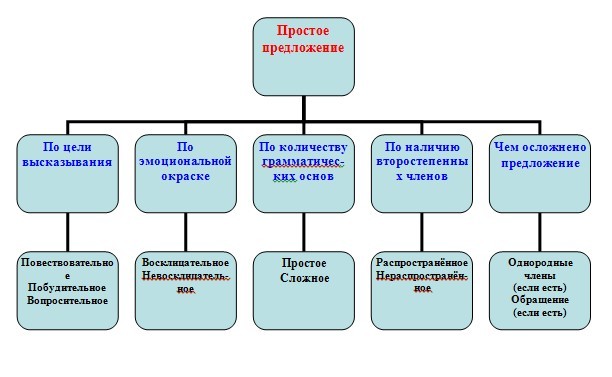 Синтаксический разбор записанного предложения. Характеристика предложения.(Побудительное, восклицательное, простое, двусоставное, распространённое, осложнено однородными сказуемыми). Построение схемы.4.Части речиА теперь проверим, как вы знаете части речи, ведь предложения и словосочетания состоят из слов, выраженных разными частями речи.- У какого слова неправильно определена часть речи?1) Оздоравливает – глагол в форме настоящего времени;2)  И – предлог3)  Хороший – имя прилагательное;4) Смех – имя существительное. Ответ: 2 5. Отправляемся на поиск предложений. Работа в парах.У вас на партах лежат листочки со схемами. А на слайде вы видите предложения. Найдите предложение к своей схеме.1. Мы растём смелыми, на солнце загорелыми.2. От простуды и ангины вам помогут витамины.3. Зарядку делай каждый день, пройдёт усталость, вялость, лень!4. Будем закаляться, спортом заниматься!5. Миша, ты любишь играть в футбол?6. Воздух, солнце и вода – наши лучшие друзья.Запишите найденные предложения и произведите синтаксический разбор. У доски 1 человек ( напарник делает в тетради, а потом  проверяет у доски)6. Работа в парах.У вас на партах есть конверты, откройте их и составьте из слов предложения так, чтобы получились пословицы и поговорки о здоровом образе жизни. Работаем в парах (1 предложение на стол)1.Аппетит от больного бежит, а к здоровому катится.
        2. Быстрого и ловкого болезнь не догонит.3.Здоровье дороже богатства.4. Чистота - залог здоровья.5.Здоровый сон – прекрасное самочувствие днём.6. Хороший смех оздоравливает душу.-Запишите получившиеся предложения и разберите синтаксически. У доски 1 человек работает по карточке –разбор слов по составу: чистота, зарядка.V ФизкультминуткаСейчас мы с вами проведём физкультминутку. Поскольку сегодня мы повторяем изученный материал из синтаксиса, то разминка будет связана со знанием терминологии, которую мы используем.Правила игры. Ученики встают со своих мест, руки на поясе. Учитель называет различные термины. Если термины относятся к синтаксису, поднять руки вверх, если же к другим разделам языка – опустить руки вниз.Приставка, грамматическая основа, словосочетание, корень, основа слова, запятая, обстоятельство, тире, суффикс, предложение, обращение, буква.IV Закрепление изученного материала 7. Приём «Лови ошибку»Исправить ошибки в употреблении слов в данных предложениях.У Пети смех заразный. Грипп – болезнь заразительная.Запишите предложения в исправленном виде. Объясните постановку тире во 2 предложении.8.  На наше здоровье влияет и наш рацион. Исключите из ежедневного меню макароны, плюшки, конфеты, а оставьте как можно больше овощей и фруктов. Прочитайте стихотворение. Выразительное чтение стихотворения.Чудо-огород.
Удивляется народ:Что за чудо-огород?Здесь редис есть и салат,Лук, петрушка и шпинат.Помидоры, огурцыЗреют дружно - молодцы!И картофель, и капустаРастут на грядках густо-густо.И все дружно говорят:«Мы растём здесь для ребят.За усердие и трудУрожай весь соберут».- Почему нужно есть как можно больше фруктов и овощей, ребята?Задания:1) найдите предложения, осложнённые однородными членами предложения;2) Составьте простое предложение с однородными членами и обобщающим словом. На огороде растут овощи: редис, салат, капуста, помидоры.2)  начертите схему, сделайте синтаксический разбор.V Подведение итогов. РефлексияДомашнее задание. Параграф 32, упр. 219, придумать простые предложения по схемам, выполнить синтаксический разбор.Спасибо, ребята, Вам за урок. Надеюсь изученный материал вам понятен, и у Вас не возникнет трудностей с домашним заданием.Давайте проанализируем свою работу на уроке. На доске 3 картинки – чемодан (материал понятен, берем с собой и пользуемся), мясорубка (материал не совсем понятен, переработаем), корзина (материал не нужен, не понятен, выкинем в корзину).  Возьмите смайлики и приклейте их на нужную картинку.Урок окончен, всем спасибо!